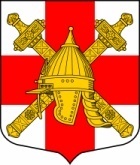 СОВЕТ ДЕПУТАТОВ СИНЯВИНСКОГО ГОРОДСКОГО ПОСЕЛЕНИЯКИРОВСКОГО МУНИЦИПАЛЬНОГО РАЙОНА ЛЕНИНГРАДСКОЙ ОБЛАСТИР Е Ш Е Н И Еот    «13»  апреля  2021 года  № 2О признании утратившим силу решения совета депутатов Синявинского городского поселения Кировского муниципального района Ленинградской области от 21.03.2013 № 11 «Об утверждении Положения об общественном совете и старосте части территории Синявинского городского поселения Кировского муниципального района Ленинградской области»В соответствии со статьей 130 Конституции Российской Федерации,
статьей 33 Федерального закона от 06 октября 2003 года № 131-Ф3 «Об
общих принципах организации местного самоуправления в Российской Федерации»,  с частью 3 статьи 8 областного закона Ленинградской области от 15 января 2018 года № 3-оз «О содействии участию населения в осуществлении местного самоуправления в иных формах на территориях административных центров муниципальных образований Ленинградской области, совет депутатов Синявинского городского поселения Кировского муниципального района Ленинградской области  решил: 1. Признать утратившими силу:- решение совета депутатов  Синявинского городского поселения Кировского муниципального района Ленинградской области от 21 марта 2013 года № 11 «Об утверждении Положения об общественном совете и старосте части территории Синявинского городского поселения Кировского муниципального района Ленинградской области;- решение совета депутатов  Синявинского городского поселения Кировского муниципального района Ленинградской области от 13 мая 2013 года № 13 «О внесении изменений в решении совета депутатов Синявинского городского поселения Кировского муниципального района Ленинградской области от 21 марта 2013 года № 11 «Об утверждении Положения об общественном совете и старосте части территории Синявинского городского поселения Кировского муниципального района Ленинградской области».Настоящее решение подлежит официальному опубликованию.Глава муниципального образования	                                О.Л. Горчаков Разослано: дело, администрация Синявинского городского поселения, прокуратура, газета «Наше Синявино